ОП.01А Реабилитация и социальная адаптация инвалидов и лиц с ограниченными возможностями здоровья в современных условиях / ОП.02А Социально-правовые гарантии инвалидов и лиц с ограниченными возможностями здоровьяСсылка на информационный ресурсОбложкаНаименование разработки в электронной формеучебные издания для среднего профессионального образованияучебные издания для среднего профессионального образованияучебные издания для среднего профессионального образованияZNANIUM.COM  Электронно-библиотечная система   https://znanium.com/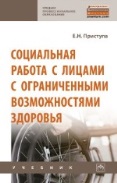 Приступа, Е. Н. Социальная работа с лицами с ограниченными возможностями здоровья : учебное пособие / Е. Н. Приступа. – Москва : ФОРУМ : ИНФРА-М, 2021. – 159 с. – (Среднее профессиональное образование). – ISBN 978-5-16-108687-2. – Текст : электронный // Znanium.com : электронно-библиотечная система : [сайт]. – URL: https://znanium.com/catalog/product/1199244 (дата обращения: 05.02.2021). – Режим доступа: для авторизир. пользователей.ZNANIUM.COM  Электронно-библиотечная система   https://znanium.com/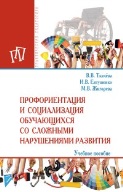 Ткачева, В. В. Профориентация и социализация обучающихся со сложными нарушениями развития : учебное пособие / В. В. Ткачёва, И. В. Евтушенко, М. В. Жигорева ; под редакцией В. В. Ткачёвой. – Москва : ИНФРА-М, 2024. – 198 с. – (Практическая педагогика). – ISBN 978-5-16-107500-5. – Текст : электронный // Znanium.com : электронно-библиотечная система : [сайт]. – URL: https://znanium.com/catalog/product/2080363 (дата обращения: 24.01.2024). – Режим доступа: для авторизир. пользователей.ZNANIUM.COM  Электронно-библиотечная система   https://znanium.com/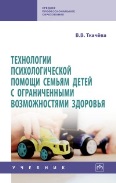 Ткачева, В. В. Технологии психологической помощи семьям детей с ограниченными возможностями здоровья : учебник / В.В. Ткачёва. – 2-е изд., перераб. и доп. – Москва : ИНФРА-М, 2024. – 281 с. – (Среднее профессиональное образование). – ISBN 978-5-16-111325-7. – Текст : электронный // Znanium.com : электронно-библиотечная система : [сайт]. – URL: https://znanium.ru/catalog/product/2134060 (дата обращения: 24.01.2024). – Режим доступа: для авторизир. пользователей.ЮРАЙТОбразовательная платформаhttps://urait.ru/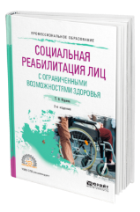 Фуряева, Т. В. Социальная реабилитация лиц с ограниченными возможностями здоровья : учебное пособие / Т. В. Фуряева. – 2-е изд., перераб. и доп. – Москва : Юрайт, 2024. – 189 с. – (Профессиональное образование). – ISBN 978-5-534-09299-8. – Текст : электронный // Юрайт : образовательная платформа : [сайт]. – URL: https://urait.ru/bcode/541215 (дата обращения: 12.02.2024). – Режим доступа: для авторизир. пользователей.ЮРАЙТОбразовательная платформаhttps://urait.ru/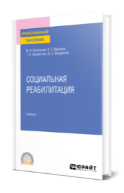 Социальная реабилитация : учебник / М. В. Воронцова, В. Е. Макаров, Т. В. Бюндюгова, Ю. С. Моздокова. – Москва : Юрайт, 2024. – 317 с. – (Профессиональное образование). – ISBN 978-5-534-14400-0. – Текст : электронный // Юрайт : образовательная платформа : [сайт]. – URL: https://urait.ru/bcode/544277 (дата обращения: 14.02.2024). – Режим доступа: для авторизир. пользователей.ЮРАЙТОбразовательная платформаhttps://urait.ru/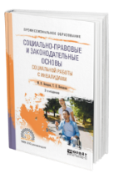 Бегидова, Т. П. Социально-правовые и законодательные основы социальной работы с инвалидами : учебное пособие / Т. П. Бегидова, М. В. Бегидов. – 2-е изд., перераб. и доп. – Москва : Юрайт, 2024. – 98 с. – (Профессиональное образование). – ISBN 978-5-534-06446-9. – Текст : электронный // Юрайт : образовательная платформа : [сайт]. – URL: https://urait.ru/bcode/540248 (дата обращения: 12.02.2024). – Режим доступа: для авторизир. пользователей.учебные издания для высшего образованияучебные издания для высшего образованияучебные издания для высшего образованияЮРАЙТОбразовательная платформаhttps://urait.ru/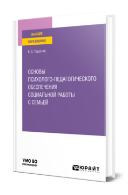 Торохтий, В. С. Основы психолого-педагогического обеспечения социальной работы с семьей : учебное пособие / В. С. Торохтий. – Москва : Юрайт, 2023. – 253 с. – (Высшее образование). – ISBN 978-5-534-16264-6. – Текст : электронный // Юрайт : образовательная платформа : [сайт]. – URL: https://urait.ru/bcode/530705 (дата обращения: 04.04.2023). – Режим доступа: для авторизир. пользователей.ZNANIUM.COM  Электронно-библиотечная система   https://znanium.com/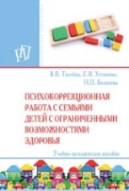 Ткачева, В. В. Психокоррекционная работа с семьями детей с ограниченными возможностями здоровья : учебно-методическое пособие / В. В. Ткачёва, Е. В. Устинова, Н. П. Болотова ; под редакцией В. В. Ткачёвой. – Москва : ИНФРА-М, 2024. – 191 с., [12] с. цв. ил. – (Практическая педагогика). – ISBN 978-5-16-102389-1. – Текст : электронный // Znanium.com : электронно-библиотечная система : [сайт]. – URL: https://znanium.com/catalog/product/2085047 (дата обращения: 09.09.2023). – Режим доступа: для авторизир. пользователей.ZNANIUM.COM  Электронно-библиотечная система   https://znanium.com/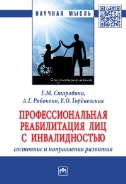 Старобина, Е. М. Профессиональная реабилитация лиц с инвалидностью : состояние и направления развития : монография / Е. М. Старобина, А. Г. Рябоконь, Е. О. Гордиевская. – Москва : ИНФРА-М, 2022. – 235 с. – (Научная мысль). – ISBN 978-5-16-017614-7. – Текст : электронный // Znanium.com : электронно-библиотечная система : [сайт]. – URL: https://znanium.com/catalog/product/1863105 (дата обращения: 04.07.2022). – Режим доступа: для авторизир. пользователей.ZNANIUM.COM  Электронно-библиотечная система   https://znanium.com/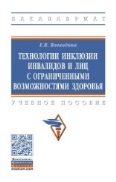 Воеводина, Е. В. Технологии инклюзии инвалидов и лиц с ограниченными возможностями здоровья : учебное пособие / Е. В. Воеводина. – Москва : ИНФРА-М, 2023. – 203 с. – (Высшее образование - Бакалавриат). – ISBN 978-5-16-109529-4. – Текст : электронный // Znanium.com : электронно-библиотечная система : [сайт]. – URL: https://znanium.com/catalog/product/1899780 (дата обращения: 03.10.2022). – Режим доступа: для авторизир. пользователей.ZNANIUM.COM  Электронно-библиотечная система   https://znanium.com/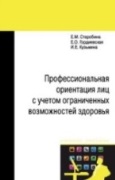 Старобина, Е. М. Профессиональная ориентация лиц с учетом ограниченных возможностей здоровья : учебное пособие / Е. М. Старобина, Е. О. Гордиевская, И. Е. Кузьмина. – 2-е изд. – Москва : ФОРУМ : ИНФРА-М, 2021. – 352 с. – ISBN 978-5-16-103542-9. – Текст : электронный // Znanium.com : электронно-библиотечная система : [сайт]. – URL: https://znanium.com/catalog/product/1045332 (дата обращения: 21.10.2020). – Режим доступа: для авторизир. пользователей.ZNANIUM.COM  Электронно-библиотечная система   https://znanium.com/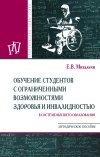 Михальчи, Е. В. Обучение студентов с ограниченными возможностями здоровья и инвалидностью в системе высшего образования : методическое пособие / Е. В. Михальчи. – Москва : ИНФРА-М, 2023. – 152 с. – (Практическая педагогика). – ISBN 978-5-16-107249-3. – Текст : электронный // Znanium.com : электронно-библиотечная система : [сайт]. – URL: https://znanium.com/catalog/product/2038323 (дата обращения: 03.05.2023). – Режим доступа: для авторизир. пользователей.ZNANIUM.COM  Электронно-библиотечная система   https://znanium.com/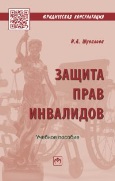 Шувалова, И. А. Защита прав инвалидов : учебное пособие / И. А. Шувалова. – Москва : ИНФРА-М, 2020. – 192 с. – (Юридическая консультация). – ISBN 978-5-16-014688-1. – Текст : электронный // Znanium.com : электронно-библиотечная система : [сайт]. – URL: https://znanium.com/catalog/product/1084479 (дата обращения: 08.06.2020). – Режим доступа: для авторизир. пользователей.СПС «КонсультантПлюс»http://www.consultant.ru/Российская Федерация. Законы. О социальной защите инвалидов в Российской Федерации : Федеральный закон от 24.11.1995 N 181-ФЗ (последняя редакция) : [принят Государственной Думой 20 июля 1995 года : одобрен Советом Федерации 15 ноября 1995 года]. – Текст : электронный // КонсультантПлюс : справочно-правовая система : [сайт]. – URL: http://www.consultant.ru/document/cons_doc_LAW_8559/? (дата обращения: 13.04.2022).СПС «КонсультантПлюс»http://www.consultant.ru/Российская Федерация. Законы. О занятости населения в Российской Федерации : закон Российской Федерации от 19.04.1991 N 1032-1 (последняя редакция). – Текст : электронный // КонсультантПлюс : справочно-правовая система : [сайт]. – URL: http://www.consultant.ru/document/cons_doc_LAW_60/? (дата обращения: 13.04.2022).СПС «КонсультантПлюс»http://www.consultant.ru/Российская Федерация. Правительство. Об утверждении государственной программы Российской Федерации "Доступная среда" : постановление Правительства Российской Федерации от 29.03.2019 N 363 (редакция от 15.11.2023). – Текст : электронный // КонсультантПлюс : справочно-правовая система : [сайт]. – URL: http://www.consultant.ru/document/cons_doc_LAW_322085/? (дата обращения: 13.12.2022).Всероссийское общество инвалидов : [сайт]. – URL: https://www.voi.ru/ (дата обращения: 13.04.2022). – Текст : электронный.Всероссийское общество глухих : [сайт]. – URL: https://voginfo.ru/ (дата обращения: 13.04.2022). – Текст : электронный.Всероссийское общество слепых : [сайт]. – URL: https://www.vos.org.ru/ (дата обращения: 13.04.2022). – Текст : электронный.